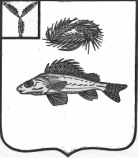 СОВЕТ                                                                                                      МАРЬЕВСКОГО МУНИЦИПАЛЬНОГО ОБРАЗОВАНИЯ                  ЕРШОВСКОГО РАЙОНА  САРАТОВСКОЙ ОБЛАСТИРЕШЕНИЕот 25.08. 2021г.                                      № 36-101ОБ УТВЕРЖДЕНИИ ПОРЯДКА ОПРЕДЕЛЕНИЯ ЦЕНЫ ЗЕМЕЛЬНЫХ УЧАСТКОВ, НАХОДЯЩИХСЯ В МУНИЦИПАЛЬНОЙ СОБСТВЕННОСТИ, И ЗЕМЕЛЬНЫХ УЧАСТКОВ, ГОСУДАРСТВЕННАЯ СОБСТВЕННОСТЬ НА КОТОРЫЕ НЕ РАЗГРАНИЧЕНА, НА ТЕРРИТОРИИ МАРЬЕВСКОГО МУНИЦИПАЛЬНОГО ОБРАЗОВАНИЯ ЕРШОВСКОГО РАЙОНА САРАТОВСКОЙ ОБЛАСТИ  ПРИ ЗАКЛЮЧЕНИИ ДОГОВОРОВ КУПЛИ-ПРОДАЖИ БЕЗ ПРОВЕДЕНИЯ ТОРГОВВ соответствии с пунктом 2 статьи 39.4 Земельного кодекса Российской Федерации, Уставом Марьевского муниципального образования Ершовского района Саратовской области, Совет Марьевского муниципального образования Ершовского района Саратовской области РЕШИЛ:1. Утвердить прилагаемый Порядок определения цены земельных участков, находящихся в муниципальной собственности, и земельных участков, государственная собственность на которые не разграничена, на территории Марьевского муниципального образования Ершовского района Саратовской области при заключении договоров купли-продажи без проведения торгов.2. Настоящее решение вступает в силу после официального обнародования.Глава Марьевского                                                                                           муниципального образования                                             С.И. ЯковлевУтвержденрешениемСовета Марьевского МО ЕМРот 25.08.2021 г. № 36-101ПОРЯДОКОПРЕДЕЛЕНИЯ ЦЕНЫ ЗЕМЕЛЬНЫХ УЧАСТКОВ, НАХОДЯЩИХСЯВ МУНИЦИПАЛЬНОЙ СОБСТВЕННОСТИ, И ЗЕМЕЛЬНЫХ УЧАСТКОВ,ГОСУДАРСТВЕННАЯ СОБСТВЕННОСТЬ НА КОТОРЫЕ НЕ РАЗГРАНИЧЕНА,НАХОДЯЩИХСЯ НА ТЕРРИТОРИИ МАРЬЕВСКОГО МУНИЦИПАЛЬНОГО ОБРАЗОВАНИЯ ЕРШОВСКОГО РАЙОНА САРАТОВСКОЙ ОБЛАСТИ, ПРИ ЗАКЛЮЧЕНИИ ДОГОВОРОВ КУПЛИ-ПРОДАЖИ БЕЗ ПРОВЕДЕНИЯ ТОРГОВ1. Настоящий Порядок определяет цену земельных участков, находящихся в муниципальной собственности, и земельных участков, государственная собственность на которые не разграничена, на территории Марьевского муниципального образования Ершовского района Саратовской области при заключении договоров купли-продажи без проведения торгов, если иное не установлено федеральными законами.2. Цена при продаже земельных участков, находящихся в муниципальной собственности, и земельных участков, государственная собственность на которые не разграничена, на территории Марьевского муниципального образования Ершовского района Саратовской области при заключении договоров купли-продажи без проведения торгов определяется как произведение кадастровой стоимости земельного участка и процентной ставки кадастровой стоимости земельного участка. Процентная ставка кадастровой стоимости земельного участка устанавливается решением Совета Марьевского муниципального образования Ершовского района Саратовской области.3. Если кадастровая стоимость земельного участка на дату заключения договора купли-продажи не установлена, то цена земельных участков, находящихся в муниципальной собственности, и земельных участков, государственная собственность на которые не разграничена, на территории Марьевского муниципального образования Ершовского района Саратовской области определяется в соответствии с Федеральным законом от 29.07.98 N 135-ФЗ "Об оценочной деятельности в Российской Федерации".